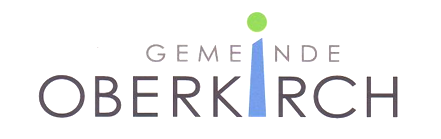 Anmeldung für Woche: von       bis      Name:      		Vorname:     	Klasse:     Wir melden unser Kind für folgende Elemente an:MontagBetreuungselement I 	(Ankunftszeit 07.00 – 08.00 Uhr) 	Betreuungselement II 	(Mittagsverpflegung, Ruhezeit/Bewegungszeit) 	Betreuungselement III 	(Nachmittagsbetreuung 13.30 – 15.15 Uhr) 	Betreuungselement IV 	(Nachmittagsbetreuung 15.15 – 18.00 Uhr) 	DienstagBetreuungselement I 	(Ankunftszeit 07.00 – 08.00 Uhr) 	Betreuungselement II 	(Mittagsverpflegung, Ruhezeit/Bewegungszeit) 	Betreuungselement III 	(Nachmittagsbetreuung 13.30 – 15.15 Uhr)	Betreuungselement IV 	(Nachmittagsbetreuung 15.15 – 18.00 Uhr)	MittwochBetreuungselement I 	(Ankunftszeit 07.00 – 08.00 Uhr) 	Betreuungselement II 	(Mittagsverpflegung, Ruhezeit/Bewegungszeit) 	Betreuungselement III 	(Nachmittagsbetreuung 13.30 – 15.15 Uhr) 	Betreuungselement IV 	(Nachmittagsbetreuung 15.15 – 18.00 Uhr) 	
DonnerstagBetreuungselement I 	(Ankunftszeit 07.00 – 08.00 Uhr) 	Betreuungselement II 	(Mittagsverpflegung, Ruhezeit/Bewegungszeit) 	Betreuungselement III 	(Nachmittagsbetreuung 13.30 – 15.15 Uhr)	Betreuungselement IV 	(Nachmittagsbetreuung 15.15 – 18.00 Uhr) 	
FreitagBetreuungselement I 	(Ankunftszeit 07.00 – 08.00 Uhr) 	Betreuungselement II 	(Mittagsverpflegung, Ruhezeit/Bewegungszeit) 	Betreuungselement III 	(Nachmittagsbetreuung 13.30 – 15.15 Uhr) 	Betreuungselement IV 	(Nachmittagsbetreuung 15.15 – 18.00 Uhr) 	Datum:      Unterschrift: 